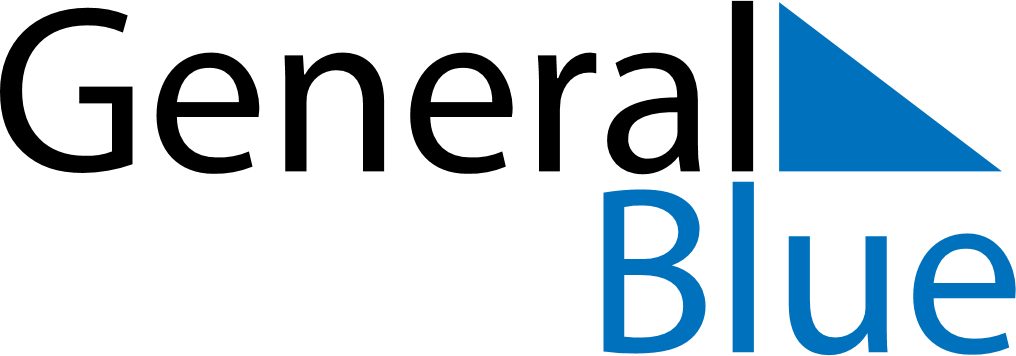 August 2024August 2024August 2024August 2024August 2024August 2024Sundsvall, Vaesternorrland, SwedenSundsvall, Vaesternorrland, SwedenSundsvall, Vaesternorrland, SwedenSundsvall, Vaesternorrland, SwedenSundsvall, Vaesternorrland, SwedenSundsvall, Vaesternorrland, SwedenSunday Monday Tuesday Wednesday Thursday Friday Saturday 1 2 3 Sunrise: 4:14 AM Sunset: 9:39 PM Daylight: 17 hours and 25 minutes. Sunrise: 4:17 AM Sunset: 9:37 PM Daylight: 17 hours and 19 minutes. Sunrise: 4:19 AM Sunset: 9:34 PM Daylight: 17 hours and 14 minutes. 4 5 6 7 8 9 10 Sunrise: 4:22 AM Sunset: 9:31 PM Daylight: 17 hours and 8 minutes. Sunrise: 4:25 AM Sunset: 9:28 PM Daylight: 17 hours and 2 minutes. Sunrise: 4:28 AM Sunset: 9:25 PM Daylight: 16 hours and 56 minutes. Sunrise: 4:31 AM Sunset: 9:22 PM Daylight: 16 hours and 51 minutes. Sunrise: 4:33 AM Sunset: 9:19 PM Daylight: 16 hours and 45 minutes. Sunrise: 4:36 AM Sunset: 9:15 PM Daylight: 16 hours and 39 minutes. Sunrise: 4:39 AM Sunset: 9:12 PM Daylight: 16 hours and 33 minutes. 11 12 13 14 15 16 17 Sunrise: 4:42 AM Sunset: 9:09 PM Daylight: 16 hours and 27 minutes. Sunrise: 4:44 AM Sunset: 9:06 PM Daylight: 16 hours and 21 minutes. Sunrise: 4:47 AM Sunset: 9:03 PM Daylight: 16 hours and 15 minutes. Sunrise: 4:50 AM Sunset: 9:00 PM Daylight: 16 hours and 9 minutes. Sunrise: 4:53 AM Sunset: 8:57 PM Daylight: 16 hours and 4 minutes. Sunrise: 4:56 AM Sunset: 8:54 PM Daylight: 15 hours and 58 minutes. Sunrise: 4:58 AM Sunset: 8:50 PM Daylight: 15 hours and 52 minutes. 18 19 20 21 22 23 24 Sunrise: 5:01 AM Sunset: 8:47 PM Daylight: 15 hours and 46 minutes. Sunrise: 5:04 AM Sunset: 8:44 PM Daylight: 15 hours and 40 minutes. Sunrise: 5:07 AM Sunset: 8:41 PM Daylight: 15 hours and 34 minutes. Sunrise: 5:09 AM Sunset: 8:38 PM Daylight: 15 hours and 28 minutes. Sunrise: 5:12 AM Sunset: 8:34 PM Daylight: 15 hours and 22 minutes. Sunrise: 5:15 AM Sunset: 8:31 PM Daylight: 15 hours and 16 minutes. Sunrise: 5:17 AM Sunset: 8:28 PM Daylight: 15 hours and 10 minutes. 25 26 27 28 29 30 31 Sunrise: 5:20 AM Sunset: 8:25 PM Daylight: 15 hours and 4 minutes. Sunrise: 5:23 AM Sunset: 8:21 PM Daylight: 14 hours and 58 minutes. Sunrise: 5:26 AM Sunset: 8:18 PM Daylight: 14 hours and 52 minutes. Sunrise: 5:28 AM Sunset: 8:15 PM Daylight: 14 hours and 46 minutes. Sunrise: 5:31 AM Sunset: 8:12 PM Daylight: 14 hours and 40 minutes. Sunrise: 5:34 AM Sunset: 8:08 PM Daylight: 14 hours and 34 minutes. Sunrise: 5:36 AM Sunset: 8:05 PM Daylight: 14 hours and 28 minutes. 